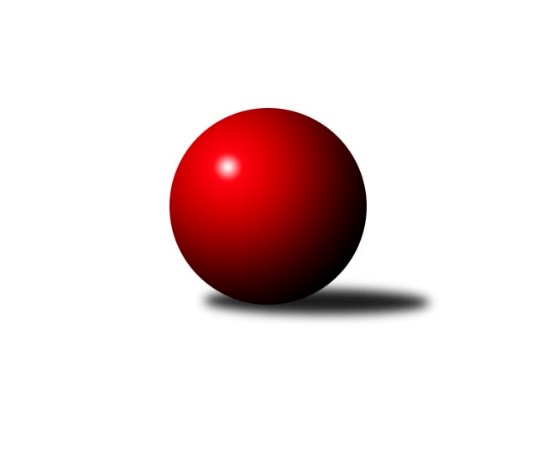 Č.9Ročník 2021/2022	23.5.2024 Mistrovství Prahy 1 2021/2022Statistika 9. kolaTabulka družstev:		družstvo	záp	výh	rem	proh	skore	sety	průměr	body	plné	dorážka	chyby	1.	KK Konstruktiva C	9	7	0	2	45.0 : 27.0 	(60.0 : 48.0)	2515	14	1738	776	40.1	2.	SC Olympia Radotín	7	6	0	1	36.0 : 20.0 	(47.5 : 36.5)	2561	12	1759	802	38.1	3.	TJ Astra	8	6	0	2	45.5 : 18.5 	(59.5 : 36.5)	2555	12	1788	767	43	4.	KK Slavoj C	9	6	0	3	40.5 : 31.5 	(54.0 : 54.0)	2526	12	1756	770	43.3	5.	TJ Rudná A	8	4	1	3	37.0 : 27.0 	(59.0 : 37.0)	2558	9	1770	788	44.1	6.	VSK ČVUT	8	4	1	3	36.0 : 28.0 	(54.0 : 42.0)	2477	9	1737	740	44.5	7.	KK Velké Popovice	9	4	1	4	35.0 : 37.0 	(54.5 : 53.5)	2397	9	1695	701	50.8	8.	SK Žižkov B	7	3	0	4	26.0 : 30.0 	(40.0 : 44.0)	2398	6	1671	727	43.3	9.	SK Uhelné sklady	8	2	2	4	27.5 : 36.5 	(43.5 : 52.5)	2429	6	1702	727	48.6	10.	TJ Rudná B	9	3	0	6	29.0 : 43.0 	(46.0 : 62.0)	2406	6	1700	706	51.3	11.	SK Meteor C	9	3	0	6	24.5 : 47.5 	(44.0 : 64.0)	2327	6	1674	654	55.7	12.	SK Uhelné sklady B	8	2	1	5	27.5 : 36.5 	(44.0 : 52.0)	2371	5	1673	698	50.8	13.	TJ Kobylisy	8	2	1	5	25.5 : 38.5 	(40.0 : 56.0)	2427	5	1707	721	46.5	14.	TJ Radlice	7	0	3	4	21.0 : 35.0 	(38.0 : 46.0)	2515	3	1734	781	43.9Tabulka doma:		družstvo	záp	výh	rem	proh	skore	sety	průměr	body	maximum	minimum	1.	KK Konstruktiva C	5	5	0	0	28.0 : 12.0 	(37.0 : 23.0)	2572	10	2596	2547	2.	TJ Astra	4	4	0	0	26.5 : 5.5 	(34.5 : 13.5)	2567	8	2617	2493	3.	SC Olympia Radotín	4	4	0	0	22.0 : 10.0 	(30.0 : 18.0)	2586	8	2600	2565	4.	KK Velké Popovice	5	4	0	1	26.0 : 14.0 	(36.5 : 23.5)	2440	8	2472	2405	5.	TJ Rudná B	4	3	0	1	19.5 : 12.5 	(23.5 : 24.5)	2522	6	2572	2498	6.	SK Meteor C	5	3	0	2	19.0 : 21.0 	(30.0 : 30.0)	2496	6	2551	2451	7.	VSK ČVUT	3	2	1	0	18.0 : 6.0 	(23.5 : 12.5)	2649	5	2720	2590	8.	TJ Rudná A	4	2	1	1	19.0 : 13.0 	(31.0 : 17.0)	2590	5	2603	2578	9.	TJ Kobylisy	3	2	0	1	12.5 : 11.5 	(15.5 : 20.5)	2302	4	2336	2281	10.	SK Žižkov B	4	2	0	2	16.5 : 15.5 	(25.0 : 23.0)	2559	4	2635	2481	11.	KK Slavoj C	5	2	0	3	18.0 : 22.0 	(23.5 : 36.5)	2607	4	2745	2540	12.	SK Uhelné sklady	4	1	1	2	15.0 : 17.0 	(27.0 : 21.0)	2392	3	2476	2339	13.	SK Uhelné sklady B	3	1	0	2	13.5 : 10.5 	(20.0 : 16.0)	2377	2	2451	2246	14.	TJ Radlice	4	0	2	2	13.0 : 19.0 	(24.5 : 23.5)	2424	2	2452	2369Tabulka venku:		družstvo	záp	výh	rem	proh	skore	sety	průměr	body	maximum	minimum	1.	KK Slavoj C	4	4	0	0	22.5 : 9.5 	(30.5 : 17.5)	2542	8	2662	2432	2.	SC Olympia Radotín	3	2	0	1	14.0 : 10.0 	(17.5 : 18.5)	2553	4	2632	2505	3.	TJ Astra	4	2	0	2	19.0 : 13.0 	(25.0 : 23.0)	2552	4	2714	2489	4.	TJ Rudná A	4	2	0	2	18.0 : 14.0 	(28.0 : 20.0)	2550	4	2673	2405	5.	KK Konstruktiva C	4	2	0	2	17.0 : 15.0 	(23.0 : 25.0)	2501	4	2649	2411	6.	VSK ČVUT	5	2	0	3	18.0 : 22.0 	(30.5 : 29.5)	2434	4	2637	2230	7.	SK Uhelné sklady	4	1	1	2	12.5 : 19.5 	(16.5 : 31.5)	2442	3	2571	2319	8.	SK Uhelné sklady B	5	1	1	3	14.0 : 26.0 	(24.0 : 36.0)	2378	3	2469	2291	9.	SK Žižkov B	3	1	0	2	9.5 : 14.5 	(15.0 : 21.0)	2318	2	2606	2099	10.	TJ Radlice	3	0	1	2	8.0 : 16.0 	(13.5 : 22.5)	2545	1	2588	2483	11.	KK Velké Popovice	4	0	1	3	9.0 : 23.0 	(18.0 : 30.0)	2382	1	2481	2282	12.	TJ Kobylisy	5	0	1	4	13.0 : 27.0 	(24.5 : 35.5)	2452	1	2546	2368	13.	SK Meteor C	4	0	0	4	5.5 : 26.5 	(14.0 : 34.0)	2285	0	2343	2263	14.	TJ Rudná B	5	0	0	5	9.5 : 30.5 	(22.5 : 37.5)	2391	0	2469	2299Tabulka podzimní části:		družstvo	záp	výh	rem	proh	skore	sety	průměr	body	doma	venku	1.	KK Konstruktiva C	9	7	0	2	45.0 : 27.0 	(60.0 : 48.0)	2515	14 	5 	0 	0 	2 	0 	2	2.	SC Olympia Radotín	7	6	0	1	36.0 : 20.0 	(47.5 : 36.5)	2561	12 	4 	0 	0 	2 	0 	1	3.	TJ Astra	8	6	0	2	45.5 : 18.5 	(59.5 : 36.5)	2555	12 	4 	0 	0 	2 	0 	2	4.	KK Slavoj C	9	6	0	3	40.5 : 31.5 	(54.0 : 54.0)	2526	12 	2 	0 	3 	4 	0 	0	5.	TJ Rudná A	8	4	1	3	37.0 : 27.0 	(59.0 : 37.0)	2558	9 	2 	1 	1 	2 	0 	2	6.	VSK ČVUT	8	4	1	3	36.0 : 28.0 	(54.0 : 42.0)	2477	9 	2 	1 	0 	2 	0 	3	7.	KK Velké Popovice	9	4	1	4	35.0 : 37.0 	(54.5 : 53.5)	2397	9 	4 	0 	1 	0 	1 	3	8.	SK Žižkov B	7	3	0	4	26.0 : 30.0 	(40.0 : 44.0)	2398	6 	2 	0 	2 	1 	0 	2	9.	SK Uhelné sklady	8	2	2	4	27.5 : 36.5 	(43.5 : 52.5)	2429	6 	1 	1 	2 	1 	1 	2	10.	TJ Rudná B	9	3	0	6	29.0 : 43.0 	(46.0 : 62.0)	2406	6 	3 	0 	1 	0 	0 	5	11.	SK Meteor C	9	3	0	6	24.5 : 47.5 	(44.0 : 64.0)	2327	6 	3 	0 	2 	0 	0 	4	12.	SK Uhelné sklady B	8	2	1	5	27.5 : 36.5 	(44.0 : 52.0)	2371	5 	1 	0 	2 	1 	1 	3	13.	TJ Kobylisy	8	2	1	5	25.5 : 38.5 	(40.0 : 56.0)	2427	5 	2 	0 	1 	0 	1 	4	14.	TJ Radlice	7	0	3	4	21.0 : 35.0 	(38.0 : 46.0)	2515	3 	0 	2 	2 	0 	1 	2Tabulka jarní části:		družstvo	záp	výh	rem	proh	skore	sety	průměr	body	doma	venku	1.	TJ Rudná A	0	0	0	0	0.0 : 0.0 	(0.0 : 0.0)	0	0 	0 	0 	0 	0 	0 	0 	2.	TJ Astra	0	0	0	0	0.0 : 0.0 	(0.0 : 0.0)	0	0 	0 	0 	0 	0 	0 	0 	3.	SK Uhelné sklady	0	0	0	0	0.0 : 0.0 	(0.0 : 0.0)	0	0 	0 	0 	0 	0 	0 	0 	4.	SK Žižkov B	0	0	0	0	0.0 : 0.0 	(0.0 : 0.0)	0	0 	0 	0 	0 	0 	0 	0 	5.	KK Velké Popovice	0	0	0	0	0.0 : 0.0 	(0.0 : 0.0)	0	0 	0 	0 	0 	0 	0 	0 	6.	TJ Rudná B	0	0	0	0	0.0 : 0.0 	(0.0 : 0.0)	0	0 	0 	0 	0 	0 	0 	0 	7.	KK Slavoj C	0	0	0	0	0.0 : 0.0 	(0.0 : 0.0)	0	0 	0 	0 	0 	0 	0 	0 	8.	SK Meteor C	0	0	0	0	0.0 : 0.0 	(0.0 : 0.0)	0	0 	0 	0 	0 	0 	0 	0 	9.	SC Olympia Radotín	0	0	0	0	0.0 : 0.0 	(0.0 : 0.0)	0	0 	0 	0 	0 	0 	0 	0 	10.	SK Uhelné sklady B	0	0	0	0	0.0 : 0.0 	(0.0 : 0.0)	0	0 	0 	0 	0 	0 	0 	0 	11.	TJ Kobylisy	0	0	0	0	0.0 : 0.0 	(0.0 : 0.0)	0	0 	0 	0 	0 	0 	0 	0 	12.	VSK ČVUT	0	0	0	0	0.0 : 0.0 	(0.0 : 0.0)	0	0 	0 	0 	0 	0 	0 	0 	13.	KK Konstruktiva C	0	0	0	0	0.0 : 0.0 	(0.0 : 0.0)	0	0 	0 	0 	0 	0 	0 	0 	14.	TJ Radlice	0	0	0	0	0.0 : 0.0 	(0.0 : 0.0)	0	0 	0 	0 	0 	0 	0 	0 Zisk bodů pro družstvo:		jméno hráče	družstvo	body	zápasy	v %	dílčí body	sety	v %	1.	Miloš Beneš ml.	TJ Radlice 	7	/	7	(100%)	13.5	/	14	(96%)	2.	Pavel Jahelka 	VSK ČVUT  	7	/	8	(88%)	11.5	/	16	(72%)	3.	Jan Barchánek 	KK Konstruktiva C 	7	/	9	(78%)	15	/	18	(83%)	4.	Martin Kučerka 	KK Velké Popovice 	7	/	9	(78%)	13	/	18	(72%)	5.	Jiří Pavlík 	KK Slavoj C 	7	/	9	(78%)	12	/	18	(67%)	6.	Tomáš Jícha 	KK Velké Popovice 	7	/	9	(78%)	12	/	18	(67%)	7.	Petr Barchánek 	KK Konstruktiva C 	7	/	9	(78%)	11	/	18	(61%)	8.	Jindřich Valo 	KK Slavoj C 	6.5	/	8	(81%)	11	/	16	(69%)	9.	Ludmila Erbanová 	TJ Rudná A 	6	/	6	(100%)	11	/	12	(92%)	10.	Radek Fiala 	TJ Astra 	6	/	7	(86%)	11.5	/	14	(82%)	11.	Miluše Kohoutová 	TJ Rudná A 	6	/	8	(75%)	11	/	16	(69%)	12.	Tomáš Dvořák 	SK Uhelné sklady 	6	/	8	(75%)	10.5	/	16	(66%)	13.	Pavel Červinka 	TJ Kobylisy  	6	/	8	(75%)	8	/	16	(50%)	14.	Zdeněk Barcal 	SK Meteor C 	5.5	/	9	(61%)	10	/	18	(56%)	15.	Vladimír Zdražil 	SC Olympia Radotín 	5	/	6	(83%)	10	/	12	(83%)	16.	Jakub Vodička 	TJ Astra 	5	/	6	(83%)	8	/	12	(67%)	17.	Miroslav Míchal 	SK Uhelné sklady B 	5	/	7	(71%)	11	/	14	(79%)	18.	Robert Asimus 	SC Olympia Radotín 	5	/	7	(71%)	10	/	14	(71%)	19.	Jaroslav Dryák 	TJ Astra 	5	/	7	(71%)	10	/	14	(71%)	20.	Jan Neckář 	SK Žižkov B 	5	/	7	(71%)	9	/	14	(64%)	21.	Adam Vejvoda 	VSK ČVUT  	5	/	7	(71%)	9	/	14	(64%)	22.	Jan Rokos 	TJ Rudná A 	5	/	7	(71%)	9	/	14	(64%)	23.	Tomáš Hroza 	TJ Astra 	5	/	8	(63%)	9	/	16	(56%)	24.	Daniel Veselý 	TJ Astra 	5	/	8	(63%)	8	/	16	(50%)	25.	Martin Machulka 	TJ Rudná B 	5	/	8	(63%)	7	/	16	(44%)	26.	Ladislav Musil 	KK Velké Popovice 	5	/	9	(56%)	10	/	18	(56%)	27.	Josef Tesař 	SK Meteor C 	5	/	9	(56%)	10	/	18	(56%)	28.	Jaruška Havrdová 	KK Velké Popovice 	5	/	9	(56%)	10	/	18	(56%)	29.	Radek Machulka 	TJ Rudná B 	5	/	9	(56%)	9.5	/	18	(53%)	30.	Bedřich Švec 	KK Velké Popovice 	5	/	9	(56%)	8	/	18	(44%)	31.	Miloslav Všetečka 	SK Žižkov B 	4.5	/	6	(75%)	7	/	12	(58%)	32.	Marek Šveda 	TJ Astra 	4.5	/	7	(64%)	8	/	14	(57%)	33.	Josef Dvořák 	KK Slavoj C 	4	/	4	(100%)	8	/	8	(100%)	34.	Jan Hloušek 	SK Uhelné sklady 	4	/	5	(80%)	7.5	/	10	(75%)	35.	Jan Kamín 	TJ Radlice 	4	/	6	(67%)	5.5	/	12	(46%)	36.	Pavel Dvořák 	SC Olympia Radotín 	4	/	7	(57%)	10	/	14	(71%)	37.	Jiří Spěváček 	TJ Rudná A 	4	/	7	(57%)	7	/	14	(50%)	38.	Petr Dvořák 	SC Olympia Radotín 	4	/	7	(57%)	5.5	/	14	(39%)	39.	Martin Novák 	SK Uhelné sklady 	4	/	8	(50%)	9	/	16	(56%)	40.	Milan Vejvoda 	VSK ČVUT  	4	/	8	(50%)	8.5	/	16	(53%)	41.	Hana Kovářová 	KK Konstruktiva C 	4	/	8	(50%)	8	/	16	(50%)	42.	Pavel Černý 	SK Uhelné sklady B 	4	/	8	(50%)	7.5	/	16	(47%)	43.	Václav Bouchal 	TJ Kobylisy  	4	/	8	(50%)	7.5	/	16	(47%)	44.	Karel Mašek 	TJ Kobylisy  	4	/	8	(50%)	7	/	16	(44%)	45.	Anna Sailerová 	SK Žižkov B 	3.5	/	7	(50%)	9	/	14	(64%)	46.	Radek Pauk 	SC Olympia Radotín 	3	/	3	(100%)	5	/	6	(83%)	47.	Vlastimil Bočánek 	SK Uhelné sklady B 	3	/	5	(60%)	4	/	10	(40%)	48.	Jan Knyttl 	VSK ČVUT  	3	/	6	(50%)	9	/	12	(75%)	49.	Lukáš Lehner 	TJ Radlice 	3	/	6	(50%)	7	/	12	(58%)	50.	Adam Lesák 	TJ Rudná B 	3	/	6	(50%)	4.5	/	12	(38%)	51.	Karel Hybš 	KK Konstruktiva C 	3	/	7	(43%)	7	/	14	(50%)	52.	Jiří Piskáček 	VSK ČVUT  	3	/	7	(43%)	6	/	14	(43%)	53.	Bohumil Bazika 	SK Uhelné sklady 	3	/	7	(43%)	5	/	14	(36%)	54.	Jaromír Bok 	TJ Rudná A 	3	/	8	(38%)	9	/	16	(56%)	55.	Pavel Strnad 	TJ Rudná A 	3	/	8	(38%)	8	/	16	(50%)	56.	Roman Tumpach 	SK Uhelné sklady B 	3	/	8	(38%)	7.5	/	16	(47%)	57.	Jindra Pokorná 	SK Meteor C 	3	/	9	(33%)	7	/	18	(39%)	58.	Petr Behina 	SK Uhelné sklady B 	2.5	/	3	(83%)	4	/	6	(67%)	59.	Petra Koščová 	TJ Rudná B 	2.5	/	8	(31%)	6	/	16	(38%)	60.	Antonín Knobloch 	SK Uhelné sklady 	2.5	/	8	(31%)	5.5	/	16	(34%)	61.	Miroslav Kýhos 	TJ Rudná B 	2.5	/	8	(31%)	5	/	16	(31%)	62.	Jan Petráček 	SK Meteor C 	2	/	2	(100%)	4	/	4	(100%)	63.	Radovan Šimůnek 	TJ Astra 	2	/	3	(67%)	4	/	6	(67%)	64.	Marek Dvořák 	TJ Rudná A 	2	/	3	(67%)	4	/	6	(67%)	65.	Aleš Král 	KK Slavoj C 	2	/	3	(67%)	4	/	6	(67%)	66.	Hana Křemenová 	SK Žižkov B 	2	/	3	(67%)	4	/	6	(67%)	67.	Čeněk Zachař 	KK Slavoj C 	2	/	3	(67%)	4	/	6	(67%)	68.	Martin Lukáš 	SK Žižkov B 	2	/	4	(50%)	5	/	8	(63%)	69.	Pavel Mezek 	TJ Kobylisy  	2	/	5	(40%)	4	/	10	(40%)	70.	Zbyněk Sedlák 	SK Uhelné sklady 	2	/	5	(40%)	3	/	10	(30%)	71.	Petra Sedláčková 	KK Slavoj C 	2	/	6	(33%)	5	/	12	(42%)	72.	Daniel Prošek 	KK Slavoj C 	2	/	6	(33%)	4	/	12	(33%)	73.	Miroslav Kochánek 	VSK ČVUT  	2	/	6	(33%)	4	/	12	(33%)	74.	Samuel Fujko 	KK Konstruktiva C 	2	/	7	(29%)	7	/	14	(50%)	75.	Ivan Harašta 	KK Konstruktiva C 	2	/	7	(29%)	4	/	14	(29%)	76.	Jan Neckář ml.	SK Žižkov B 	2	/	7	(29%)	3	/	14	(21%)	77.	Peter Koščo 	TJ Rudná B 	2	/	8	(25%)	6	/	16	(38%)	78.	Adam Rajnoch 	SK Uhelné sklady B 	2	/	8	(25%)	6	/	16	(38%)	79.	Lubomír Chudoba 	TJ Kobylisy  	1.5	/	7	(21%)	6	/	14	(43%)	80.	Jiří Zdráhal 	TJ Rudná B 	1	/	1	(100%)	2	/	2	(100%)	81.	Richard Glas 	VSK ČVUT  	1	/	1	(100%)	2	/	2	(100%)	82.	Jakub Wrzecionko 	KK Konstruktiva C 	1	/	1	(100%)	2	/	2	(100%)	83.	Dana Školová 	SK Uhelné sklady B 	1	/	1	(100%)	2	/	2	(100%)	84.	Jaroslav Pleticha ml.	KK Konstruktiva C 	1	/	1	(100%)	2	/	2	(100%)	85.	Vojtěch Vojtíšek 	TJ Kobylisy  	1	/	1	(100%)	2	/	2	(100%)	86.	Milan Dvořák 	TJ Rudná B 	1	/	1	(100%)	2	/	2	(100%)	87.	Petr Seidl 	TJ Astra 	1	/	1	(100%)	1	/	2	(50%)	88.	Jiří Kuděj 	SK Uhelné sklady B 	1	/	1	(100%)	1	/	2	(50%)	89.	Vojtěch Zlatník 	SC Olympia Radotín 	1	/	2	(50%)	3	/	4	(75%)	90.	Jakub Vojáček 	TJ Radlice 	1	/	2	(50%)	2	/	4	(50%)	91.	Miloslav Dušek 	SK Uhelné sklady 	1	/	2	(50%)	1	/	4	(25%)	92.	Luboš Kocmich 	VSK ČVUT  	1	/	3	(33%)	3	/	6	(50%)	93.	Miroslav Vyšný 	KK Slavoj C 	1	/	3	(33%)	2	/	6	(33%)	94.	Tomáš Keller 	TJ Rudná B 	1	/	4	(25%)	3	/	8	(38%)	95.	Martin Pondělíček 	SC Olympia Radotín 	1	/	4	(25%)	2	/	8	(25%)	96.	Miroslav Klement 	KK Konstruktiva C 	1	/	4	(25%)	2	/	8	(25%)	97.	Jiří Ujhelyi 	SC Olympia Radotín 	1	/	4	(25%)	2	/	8	(25%)	98.	Karel Sedláček 	TJ Kobylisy  	1	/	4	(25%)	2	/	8	(25%)	99.	Miroslav Plachý 	SK Uhelné sklady 	1	/	5	(20%)	2	/	10	(20%)	100.	Jana Průšová 	KK Slavoj C 	1	/	5	(20%)	2	/	10	(20%)	101.	Přemysl Šámal 	SK Meteor C 	1	/	6	(17%)	4	/	12	(33%)	102.	Leoš Kofroň 	TJ Radlice 	1	/	6	(17%)	4	/	12	(33%)	103.	Marek Lehner 	TJ Radlice 	1	/	7	(14%)	3	/	14	(21%)	104.	Josef Gebr 	SK Žižkov B 	1	/	7	(14%)	3	/	14	(21%)	105.	Josef Kučera 	SK Meteor C 	1	/	8	(13%)	4	/	16	(25%)	106.	Josef Jurášek 	SK Meteor C 	1	/	8	(13%)	2	/	16	(13%)	107.	Jiří Novotný 	SK Meteor C 	0	/	1	(0%)	1	/	2	(50%)	108.	Michal Majer 	TJ Rudná B 	0	/	1	(0%)	1	/	2	(50%)	109.	Pavel Šimek 	SC Olympia Radotín 	0	/	1	(0%)	0	/	2	(0%)	110.	Jan Kratochvíl 	KK Velké Popovice 	0	/	1	(0%)	0	/	2	(0%)	111.	Tomáš Pokorný 	SK Žižkov B 	0	/	1	(0%)	0	/	2	(0%)	112.	Marek Sedlák 	TJ Astra 	0	/	1	(0%)	0	/	2	(0%)	113.	Jan Klégr 	TJ Rudná A 	0	/	1	(0%)	0	/	2	(0%)	114.	Gabriela Jirásková 	KK Velké Popovice 	0	/	1	(0%)	0	/	2	(0%)	115.	Karel Turek 	TJ Radlice 	0	/	1	(0%)	0	/	2	(0%)	116.	Jiří Budil 	SK Uhelné sklady B 	0	/	1	(0%)	0	/	2	(0%)	117.	Kateřina Holanová 	KK Slavoj C 	0	/	1	(0%)	0	/	2	(0%)	118.	Petr Kapal 	KK Velké Popovice 	0	/	1	(0%)	0	/	2	(0%)	119.	František Rusín 	KK Slavoj C 	0	/	1	(0%)	0	/	2	(0%)	120.	Vladimír Vošický 	SK Meteor C 	0	/	2	(0%)	2	/	4	(50%)	121.	Jiří Tencar 	VSK ČVUT  	0	/	2	(0%)	1	/	4	(25%)	122.	Marek Sedláček 	SK Uhelné sklady B 	0	/	2	(0%)	0	/	4	(0%)	123.	Petr Míchal 	SK Uhelné sklady B 	0	/	4	(0%)	1	/	8	(13%)	124.	Jaromír Žítek 	TJ Kobylisy  	0	/	6	(0%)	3.5	/	12	(29%)	125.	Jiří Mrzílek 	KK Velké Popovice 	0	/	6	(0%)	1.5	/	12	(13%)	126.	Radek Lehner 	TJ Radlice 	0	/	7	(0%)	3	/	14	(21%)Průměry na kuželnách:		kuželna	průměr	plné	dorážka	chyby	výkon na hráče	1.	SK Žižkov Praha, 1-4	2621	1820	801	40.0	(436.8)	2.	SK Žižkov Praha, 3-4	2597	1763	834	40.3	(433.0)	3.	TJ Sokol Rudná, 1-2	2532	1763	768	49.2	(422.0)	4.	KK Konstruktiva Praha, 5-6	2519	1767	752	48.6	(420.0)	5.	Radotín, 1-4	2489	1738	751	46.5	(414.9)	6.	Meteor, 1-2	2484	1739	744	43.9	(414.0)	7.	Zahr. Město, 1-2	2460	1713	746	43.6	(410.0)	8.	Velké Popovice, 1-2	2411	1702	709	48.2	(401.9)	9.	Zvon, 1-2	2403	1680	723	45.3	(400.6)	10.	Kobylisy, 1-2	2294	1622	672	47.3	(382.3)Nejlepší výkony na kuželnách:SK Žižkov Praha, 1-4KK Slavoj C	2745	7. kolo	Josef Dvořák 	KK Slavoj C	534	7. koloTJ Astra	2714	5. kolo	Jindřich Valo 	KK Slavoj C	514	2. koloTJ Rudná A	2673	1. kolo	Ludmila Erbanová 	TJ Rudná A	494	1. koloKK Slavoj C	2662	2. kolo	Jiří Pavlík 	KK Slavoj C	490	9. koloKK Konstruktiva C	2649	7. kolo	Jiří Pavlík 	KK Slavoj C	490	3. koloVSK ČVUT 	2637	9. kolo	Jindřich Valo 	KK Slavoj C	483	7. koloVSK ČVUT 	2636	3. kolo	Jiří Pavlík 	KK Slavoj C	482	5. koloSK Žižkov B	2635	6. kolo	Jakub Vodička 	TJ Astra	480	5. koloKK Slavoj C	2606	3. kolo	Pavel Červinka 	TJ Kobylisy 	478	9. koloSK Žižkov B	2576	9. kolo	Jiří Spěváček 	TJ Rudná A	477	1. koloSK Žižkov Praha, 3-4VSK ČVUT 	2720	4. kolo	Adam Vejvoda 	VSK ČVUT 	493	6. koloVSK ČVUT 	2637	6. kolo	Adam Vejvoda 	VSK ČVUT 	491	4. koloVSK ČVUT 	2611	8. kolo	Jiří Piskáček 	VSK ČVUT 	480	4. koloVSK ČVUT 	2590	2. kolo	Jan Knyttl 	VSK ČVUT 	471	6. koloSK Uhelné sklady	2571	2. kolo	Pavel Jahelka 	VSK ČVUT 	469	6. koloTJ Radlice	2565	4. kolo	Luboš Kocmich 	VSK ČVUT 	461	4. koloTJ Rudná A	2558	8. kolo	Pavel Jahelka 	VSK ČVUT 	459	8. koloTJ Rudná B	2469	6. kolo	Martin Novák 	SK Uhelné sklady	455	2. kolo		. kolo	Miloš Beneš ml.	TJ Radlice	453	4. kolo		. kolo	Milan Vejvoda 	VSK ČVUT 	452	8. koloTJ Sokol Rudná, 1-2SC Olympia Radotín	2632	3. kolo	Ludmila Erbanová 	TJ Rudná A	511	2. koloSK Žižkov B	2606	7. kolo	Miloš Beneš ml.	TJ Radlice	502	2. koloTJ Rudná A	2603	7. kolo	Martin Lukáš 	SK Žižkov B	485	7. koloTJ Rudná A	2594	4. kolo	Lukáš Lehner 	TJ Radlice	477	2. koloTJ Radlice	2588	2. kolo	Jan Neckář 	SK Žižkov B	472	7. koloTJ Rudná A	2585	9. kolo	Jiří Spěváček 	TJ Rudná A	467	4. koloTJ Rudná A	2578	2. kolo	Ludmila Erbanová 	TJ Rudná A	467	9. koloTJ Rudná B	2572	7. kolo	Vlastimil Bočánek 	SK Uhelné sklady B	465	9. koloTJ Rudná B	2515	3. kolo	Pavel Dvořák 	SC Olympia Radotín	465	3. koloTJ Rudná B	2504	9. kolo	Robert Asimus 	SC Olympia Radotín	463	3. koloKK Konstruktiva Praha, 5-6KK Konstruktiva C	2596	6. kolo	Lukáš Lehner 	TJ Radlice	481	8. koloKK Konstruktiva C	2589	5. kolo	Karel Hybš 	KK Konstruktiva C	466	6. koloKK Konstruktiva C	2575	8. kolo	Hana Kovářová 	KK Konstruktiva C	463	6. koloKK Konstruktiva C	2551	1. kolo	Hana Kovářová 	KK Konstruktiva C	459	8. koloKK Konstruktiva C	2547	3. kolo	Miloš Beneš ml.	TJ Radlice	457	8. koloTJ Kobylisy 	2546	5. kolo	Jan Barchánek 	KK Konstruktiva C	457	8. koloVSK ČVUT 	2502	1. kolo	Petr Barchánek 	KK Konstruktiva C	457	3. koloTJ Astra	2489	3. kolo	Jan Barchánek 	KK Konstruktiva C	451	1. koloTJ Radlice	2483	8. kolo	Ivan Harašta 	KK Konstruktiva C	450	5. koloSK Uhelné sklady	2319	6. kolo	Petr Barchánek 	KK Konstruktiva C	447	1. koloRadotín, 1-4SC Olympia Radotín	2600	7. kolo	Pavel Dvořák 	SC Olympia Radotín	490	7. koloSC Olympia Radotín	2596	5. kolo	Vladimír Zdražil 	SC Olympia Radotín	467	5. koloSC Olympia Radotín	2584	2. kolo	Robert Asimus 	SC Olympia Radotín	460	5. koloTJ Rudná A	2579	5. kolo	Vladimír Zdražil 	SC Olympia Radotín	451	2. koloSC Olympia Radotín	2565	9. kolo	Jan Knyttl 	VSK ČVUT 	449	7. koloTJ Astra	2500	9. kolo	Pavel Dvořák 	SC Olympia Radotín	448	9. koloSK Meteor C	2263	2. kolo	Pavel Strnad 	TJ Rudná A	447	5. koloVSK ČVUT 	2230	7. kolo	Pavel Jahelka 	VSK ČVUT 	446	7. kolo		. kolo	Radek Pauk 	SC Olympia Radotín	446	2. kolo		. kolo	Vladimír Zdražil 	SC Olympia Radotín	444	7. koloMeteor, 1-2SK Meteor C	2551	3. kolo	Jan Petráček 	SK Meteor C	467	3. koloTJ Rudná A	2541	3. kolo	Ludmila Erbanová 	TJ Rudná A	459	3. koloSK Meteor C	2529	5. kolo	Josef Tesař 	SK Meteor C	454	9. koloKK Konstruktiva C	2527	9. kolo	Zdeněk Barcal 	SK Meteor C	444	9. koloTJ Astra	2506	7. kolo	Radek Fiala 	TJ Astra	443	7. koloSK Meteor C	2476	1. kolo	Jindra Pokorná 	SK Meteor C	443	3. koloSK Meteor C	2472	9. kolo	Josef Tesař 	SK Meteor C	440	3. koloSK Meteor C	2451	7. kolo	Pavel Strnad 	TJ Rudná A	439	3. koloTJ Rudná B	2420	1. kolo	Karel Hybš 	KK Konstruktiva C	437	9. koloVSK ČVUT 	2368	5. kolo	Jan Barchánek 	KK Konstruktiva C	437	9. koloZahr. Město, 1-2TJ Astra	2617	8. kolo	Radek Fiala 	TJ Astra	466	4. koloTJ Astra	2582	4. kolo	Radek Fiala 	TJ Astra	463	8. koloTJ Astra	2576	2. kolo	Marek Šveda 	TJ Astra	461	8. koloTJ Astra	2493	1. kolo	Marek Šveda 	TJ Astra	459	2. koloTJ Astra	2458	6. kolo	Jakub Vodička 	TJ Astra	458	1. koloSK Uhelné sklady	2420	4. kolo	Daniel Veselý 	TJ Astra	457	4. koloTJ Radlice	2403	6. kolo	Tomáš Jícha 	KK Velké Popovice	456	2. koloTJ Kobylisy 	2388	1. kolo	Miloš Beneš ml.	TJ Radlice	444	6. koloTJ Rudná B	2339	8. kolo	Tomáš Hroza 	TJ Astra	440	2. koloKK Velké Popovice	2324	2. kolo	Jakub Vodička 	TJ Astra	439	6. koloVelké Popovice, 1-2KK Slavoj C	2504	6. kolo	Pavel Červinka 	TJ Kobylisy 	471	3. koloKK Velké Popovice	2472	1. kolo	Jiří Pavlík 	KK Slavoj C	453	6. koloKK Velké Popovice	2469	3. kolo	Ladislav Musil 	KK Velké Popovice	447	4. koloKK Velké Popovice	2446	6. kolo	Ladislav Musil 	KK Velké Popovice	442	3. koloTJ Kobylisy 	2443	3. kolo	Karel Mašek 	TJ Kobylisy 	440	3. koloKK Konstruktiva C	2411	4. kolo	Tomáš Jícha 	KK Velké Popovice	439	1. koloKK Velké Popovice	2409	8. kolo	Jindřich Valo 	KK Slavoj C	438	6. koloKK Velké Popovice	2405	4. kolo	Ladislav Musil 	KK Velké Popovice	431	1. koloSK Uhelné sklady B	2291	1. kolo	Hana Kovářová 	KK Konstruktiva C	428	4. koloSK Meteor C	2264	8. kolo	Petra Sedláčková 	KK Slavoj C	428	6. koloZvon, 1-2SC Olympia Radotín	2505	1. kolo	Miloš Beneš ml.	TJ Radlice	483	7. koloKK Slavoj C	2485	4. kolo	Tomáš Dvořák 	SK Uhelné sklady	482	5. koloSK Uhelné sklady	2476	5. kolo	Martin Novák 	SK Uhelné sklady	474	9. koloSK Uhelné sklady	2458	9. kolo	Miloš Beneš ml.	TJ Radlice	457	5. koloTJ Radlice	2452	7. kolo	Miloš Beneš ml.	TJ Radlice	452	1. koloSK Uhelné sklady B	2451	4. kolo	Vladimír Zdražil 	SC Olympia Radotín	449	1. koloSK Žižkov B	2450	1. kolo	Miloš Beneš ml.	TJ Radlice	449	3. koloTJ Radlice	2447	3. kolo	Jan Kamín 	TJ Radlice	448	3. koloSK Uhelné sklady B	2443	3. kolo	Jaroslav Pleticha ml.	KK Konstruktiva C	445	2. koloTJ Radlice	2442	1. kolo	Miroslav Míchal 	SK Uhelné sklady B	445	5. koloKobylisy, 1-2TJ Rudná A	2405	6. kolo	Pavel Červinka 	TJ Kobylisy 	438	4. koloTJ Kobylisy 	2372	4. kolo	Robert Asimus 	SC Olympia Radotín	437	4. koloTJ Kobylisy 	2336	2. kolo	Pavel Červinka 	TJ Kobylisy 	424	6. koloTJ Rudná B	2299	2. kolo	Anna Sailerová 	SK Žižkov B	423	8. koloTJ Kobylisy 	2290	8. kolo	Václav Bouchal 	TJ Kobylisy 	419	2. koloTJ Kobylisy 	2281	6. kolo	Ludmila Erbanová 	TJ Rudná A	418	6. koloSC Olympia Radotín	2270	4. kolo	Jaromír Bok 	TJ Rudná A	417	6. koloSK Žižkov B	2099	8. kolo	Miluše Kohoutová 	TJ Rudná A	412	6. kolo		. kolo	Karel Mašek 	TJ Kobylisy 	408	4. kolo		. kolo	Pavel Červinka 	TJ Kobylisy 	406	2. koloČetnost výsledků:	8.0 : 0.0	2x	7.0 : 1.0	7x	6.5 : 1.5	2x	6.0 : 2.0	11x	5.5 : 2.5	1x	5.0 : 3.0	14x	4.5 : 3.5	1x	4.0 : 4.0	6x	3.5 : 4.5	1x	3.0 : 5.0	6x	2.0 : 6.0	9x	1.0 : 7.0	3x